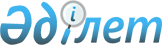 О предоставлении мер социальной поддержки специалистам в области здравоохранения, образования, социального обеспечения, культуры, спорта и агропромышленного комплекса, прибывшим для работы и проживания в сельские населенные пункты Узункольского района на 2014 год
					
			Утративший силу
			
			
		
					Решение маслихата Узункольского района Костанайской области от 11 июля 2014 года № 206. Зарегистрировано Департаментом юстиции Костанайской области 24 июля 2014 года № 4957. Утратило силу в связи с истечением срока действия (письмо маслихата Узункольского района Костанайской области от 9 января 2015 года № 5)

      Сноска. Утратило силу в связи с истечением срока действия (письмо маслихата Узункольского района Костанайской области от 09.01.2015 № 5).      В соответствии с подпунктом 15) пункта 1 статьи 6 Закона Республики Казахстан от 23 января 2001 года "О местном государственном управлении и самоуправлении в Республике Казахстан", пунктом 8 статьи 18 Закона Республики Казахстан от 8 июля 2005 года "О государственном регулировании развития агропромышленного комплекса и сельских территорий", Узункольский районный маслихат РЕШИЛ:



      1. Предоставить специалистам в области здравоохранения, образования, социального обеспечения, культуры, спорта и агропромышленного комплекса, прибывшим для работы и проживания в сельские населенные пункты Узункольского района на 2014 год подъемное пособие и социальную поддержку для приобретения или строительства жилья.



      2. Настоящие решение вводится в действие по истечении десяти календарных дней после дня его первого официального опубликования.      Председатель

      внеочередной сессии                        А. Алимбаев      Секретарь

      районного маслихата                        В. Вербовой      СОГЛАСОВАНО:      Руководитель государственного учреждения

      "Отдел финансов Узункольского района"

      ____________________ У. Наурузбаева      Заведующая сектором бюджетного

      Отдела государственного учреждения

      "Отдел экономики и бюджетного

      планирования Узункольского района

      ___________________ Г. Бобрешова
					© 2012. РГП на ПХВ «Институт законодательства и правовой информации Республики Казахстан» Министерства юстиции Республики Казахстан
				